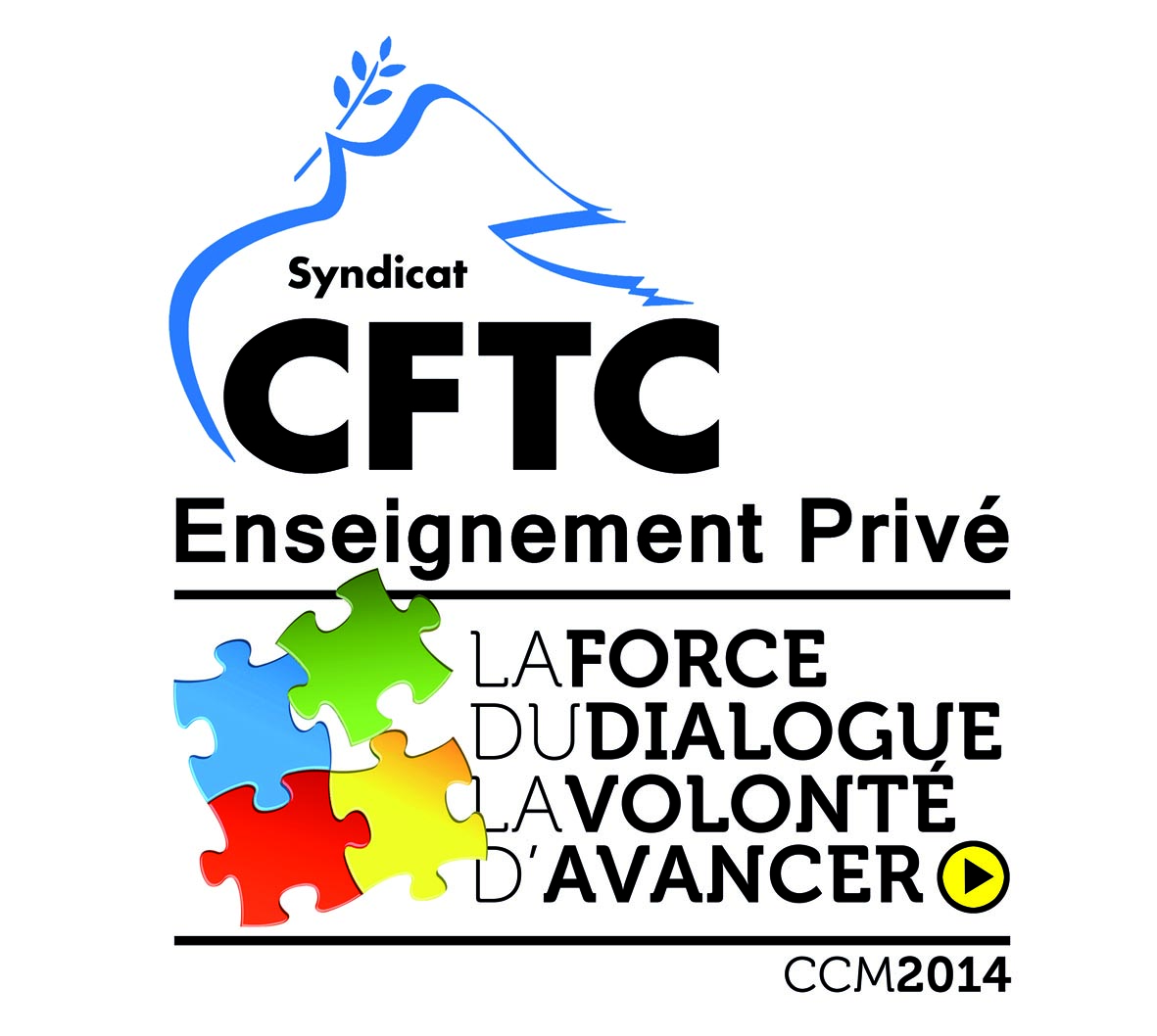 Calendriers scolaires 2014-2015, 2015-2016, 2016- 2017Année 2014-2015Année 2015 - 2016Année 2016-2017(*) Deux demi-journées (ou un horaire équivalent), prises en dehors des heures de cours, seront dégagées, avant les vacances de la Toussaint, afin de permettre de prolonger la réflexion engagée lors de la journée de prérentrée.(**) Les enseignants appelés à participer aux opérations liées aux examens sont en service jusqu’à la date fixée pour la clôture de ces examens par la note de service établissant le calendrier de la sessionLe départ en vacances a lieu après la classe, la reprise des cours le matin des jours indiqués.Les vacances débutant le samedi, pour les élèves qui n’ont pas cours ce jour-là, le départ a lieu le vendredi après les cours. VacancesZone AZone BZone CRentrée scolaire des enseignants* vendredi 29 août 2014 vendredi 29 août 2014 vendredi 29 août 2014Rentrée scolaire des élèves lundi 1er septembre 2014 lundi 1er septembre 2014 lundi 1er septembre 2014Vacances de la Toussaintsamedi 18 octobre 2014 
lundi 3 novembre 2014samedi 18 octobre 2014 
lundi 3 novembre 2014samedi 18 octobre 2014 
lundi 3 novembre 2014Vacances de Noël samedi 20 décembre 2014 
 Lundi 5 janvier 2015 samedi 20 décembre 2014 
 Lundi 5 janvier 2015 samedi 20 décembre 2014 
 Lundi 5 janvier 2015Vacances d'hiversamedi 7 février 2015 
lundi 23 février 2015samedi 21 février 2015 
lundi 9 mars 2015samedi 14 février 2015 
lundi 2 mars 2015Vacances de printempssamedi 11 avril 2015 
lundi 27 avril 2015samedi 25 avril 2015 
lundi 11 mai 2015samedi 18 avril 2015 
lundi 4 mai 2015Vacances d'été** samedi 4 juillet 2015 samedi 4 juillet 2015 samedi 4 juillet 2015VacancesZone AZone BZone CRentrée scolaire des enseignants*Reprise des cours : vendredi 28 août 2015Reprise des cours : vendredi 28 août 2015Reprise des cours : vendredi 28 août 2015Rentrée scolaire des élèvesReprise des cours : lundi 31 août 2015Reprise des cours : lundi 31 août 2015Reprise des cours : lundi 31 août 2015Vacances de la Toussaintsamedi 17 octobre 2015 
lundi 2 novembre 2015samedi 17 octobre 2015 
lundi 2 novembre 2015samedi 17 octobre 2015 
lundi 2 novembre 2015Vacances de Noël samedi 19 décembre 2015 
 Lundi 4 janvier 2016 samedi 19 décembre 2015 
 Lundi 4 janvier 2016 samedi 19 décembre 2015 
 Lundi 4 janvier 2016Vacances d'hiversamedi 13 février 2016 
lundi 29 février 2016samedi 6 février 2016 
lundi 22 février 2016samedi 20 février 2016 
lundi 7 mars 2016Vacances de printempssamedi 16 avril 2016 
lundi 2 mai 2016samedi 9 avril 2016 
lundi 25 avril 2016samedi 23 avril 2016 
lundi 9 mai 2016Vacances d'été**samedi 2 juillet 2016samedi 2 juillet 2016samedi 2 juillet 2016VacancesZone AZone BZone CRentrée scolaire des enseignants*Reprise des cours : vendredi 31 août 2016Reprise des cours : vendredi 31 août 2016Reprise des cours : vendredi 31 août 2016Rentrée scolaire des élèvesReprise des cours : lundi 1er septembre 2016Reprise des cours : lundi 1er septembre 2016Reprise des cours : lundi 1er septembre 2016Vacances de la ToussaintMercredi 19 octobre 2016 
jeudi 3 novembre 2016Mercredi 19 octobre 2016 
jeudi 3 novembre 2016Mercredi 19 octobre 2016 
jeudi 3 novembre 2016Vacances de Noël samedi 17 décembre 2016 
 Mardi 3 janvier 2017 samedi 17 décembre 2016 
 Mardi 3 janvier 2017 samedi 17 décembre 2016 
 Mardi 3 janvier 2017Vacances d'hiversamedi 18 février 2017 
lundi 6 mars 2017samedi 11 février 2017 
lundi 27 février 2017samedi 4 février 2017 
lundi 20 février 2017Vacances de printempssamedi 22 avril 2017 
mardi 9 mai 2017samedi 15 avril 2017 
mardi 2 mai 2017samedi 8 avril 2017 
lundi 24 avril 2017Vacances d'été**jeudi 6 juillet 2017jeudi 6 juillet 2017jeudi 6 juillet 2017